Відкрите тренування зі спортивного орієнтування (бігом) 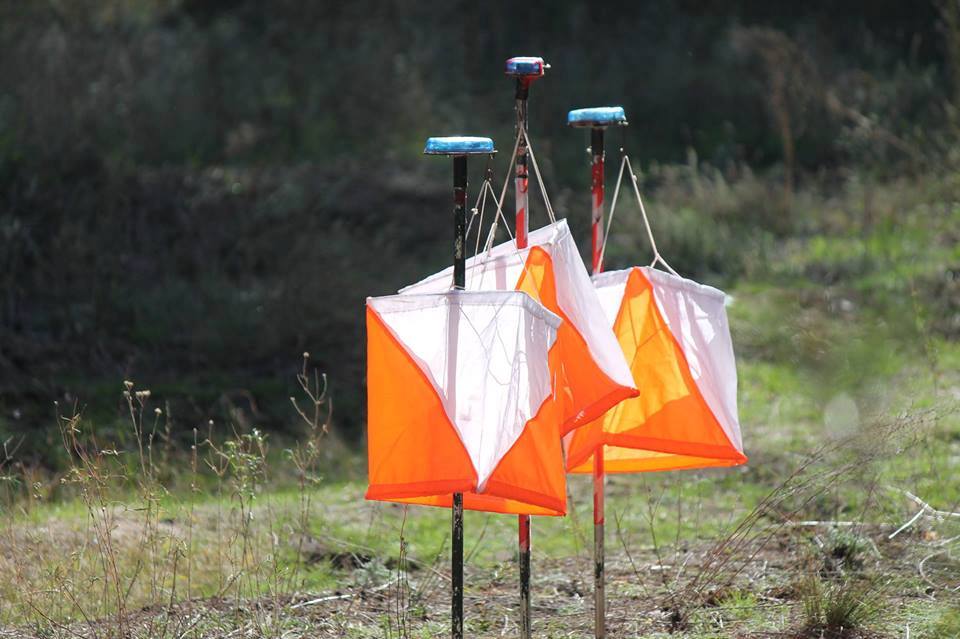                         ІНФОРМАЦІЙНИЙ БЮЛЕТЕНЬ Організатори: Відокремлений підрозділ громадської організації «Федерація спортивного орієнтування України» у Донецькій області, http://orient.dn.ua.Дата проведення: 09січня 2021 року.Місце проведення: лісовий масив ст..Брусин Місцевість, карта тренувань: Ліс хвойних та листяних порід різної прохідності, , є райони з мікрорельєфом, добре розвинена дорожня сітка. Масштаб: 1:5000,  перетин 2.5 метри. Карта -  грудень 2020 р. Автор карти: Гичко Віталій м. Київ. Карти надруковані на кольоровому принтері, в файлі.Легенди будуть надруковані на карті.Система відмітки: буде застосована відмітка компостером.Параметри дистанції – згідно з Правилами проведення спортивних змагань зі спортивного орієнтування (ред. 2016 р.). С – новачки  (довжина дистанції до 1.5 км); В – я вмію орієнтуватись (довжина дистанції до 3 км); А – я гарно вмію орієнтуватись (довжина дистанції до 5 км).Контрольний час:  60 хвилин.Контрольні пункти: обладнані малою, нестандартною призмою, компостером.Програма тренувань:Фінансування: Витрати, пов'язані з відрядженням учасників змагань (проїзд, харчування, картографічний матеріал, під'їзд до місця старту і на зворотному шляху) - за рахунок організацій, що відряджають. Благодійні стартові внески:Всі групи – 20 грн. Заявки: Попередні заявки подаються до 21.00 години 07.01.2021 р. в системі Онлайн на сайті  http://orientsumy.com.ua/index.phpУчасники, які були заявлені і які з певних причин не мали змогу стартувати, сплачують штраф у розмірі 10 грн. Рекомендована бігова форма – ЗА ПОГОДОЮ!  Місце арени змагань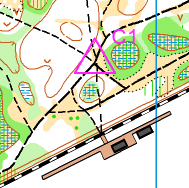 Старший тренер збірної команди Донецької області (юнаки,юніори,дорослі)Олександр Мирний095304033409.01.2021Субота08.30 – 09.30Приїзд команд в Центр змагань               в район стартуЛісовий масив ст.. БрусинРоздільний старт.09.01.2021Субота08.30 – 09.30Робота мандатної комісіїЛісовий масив ст.. БрусинРоздільний старт.09.01.2021СуботаЛісовий масив ст.. БрусинРоздільний старт.09.01.2021Субота10.00Старт Лісовий масив ст.. БрусинРоздільний старт.09.01.2021Субота11.30Закриття фінішу. Підведення підсумків.Лісовий масив ст.. БрусинРоздільний старт.Лісовий масив ст.. БрусинРоздільний старт.